«14» июня 2019 годаПрокуратура разъясняетУ граждан с временной регистрацией появилось право голосовать на региональных выборах и референдумах.Согласно Федеральному закону от 29.05.2019 № 104-ФЗ «О внесении изменений в отдельные законодательные акты Российской Федерации» такое право предоставляется российским гражданам, не имеющим регистрации по месту жительства на территории РФ и зарегистрированным по месту пребывания не менее чем за три месяца до дня голосования, в случае подачи заявления о включении в список избирателей, участников референдума.Федеральным законом устанавливается порядок включения избирателей, работающих вахтовым методом, в списки избирателей аналогичный порядку включения в списки избирателей лиц, находящихся в местах временного пребывания.МВД России наделяется правом проводить проверку в отношении лиц, назначаемых членами комиссий, и представлять по ним сведения об осуждении и (или) ином факте уголовного преследования с указанием сведений о неснятой и непогашенной судимости, а также о привлечении к административной ответственности за нарушение законодательства о выборах и референдумах.Субъектам РФ предоставляется право устанавливать региональным законом срок полномочий участковой комиссии (не менее одного года и не более пяти лет), вместо установленного в настоящее время пятилетнего срока полномочий участковой избирательной комиссии.Прокурор района		                                                                  А.В. Красников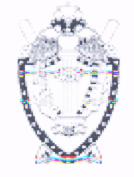 ПРОКУРАТУРА ОКТЯБРЬСКОГО РАЙОНАХанты-Мансийского автономного округа - Югры